SJMS Research Report: 2005 (condensed from original Rhodes University report) https://www.ru.ac.za/media/rhodesuniversity/content/research/documents/research_report_2005.pdf JOURNALISM AND MEDIA STUDIESOf the 20 fulltime teaching staff employed in the Department of Journalism and Media Studies, 5 werededicated primarily to the teaching of media theory (which forms the academic component of the degree) and 15 to the teaching of primarily production-based courses (television, radio, print, new media, photojournalism, and design). The research output figures for 2005 indicate that staff teaching media theory were responsible for book chapters and journal publications, while the production teachers were responsible for creative works. One book, and 3 book chapters were published in 2005. While there were no articles published in peer reviewed journals, a number of articles were published in technical publications and the mass media. Our conference participation was strong, with 38 papers presented at a broad range of academic and professional meetings throughout the year. At the same time, 8 teaching staff were in the process of studying for higher degrees in 2005. At the start of 2006 we have 53 MA and 2 PhD students registered in our department. We expect six or seven to graduate in April 2006.Other highlights include:The department successfully convened the 9th Highway Africa conference which represents the continent’s largest annual gathering of African media professionals.The department organised a colloquium of academics to discuss teaching and curriculum design in the fields of journalism and media studies.Cue, the official newspaper of the National Arts Festival, produced 10 editions while 3 editions of the newspaper Open Source, were produced during the Highway Africa conference.CueTV produced 25 inserts and two documentaries for SABC Africa during the National ArtsFestival.Cuepix marketed Festival photographs online to local and national media including, Daily Dispatch and Mail & Guardian.The New Media Lab, a unit of the department, launched its comprehensive multimedia coverage of the National Arts Festival in July, a website (http://xanni.ru.ac.za) which showcased the talent at the festival. The website explores the impact of 10 years of democracy in the arts and comprises video and audio broadcasts as well as multimedia slideshows and the entire material published in Cue.The Department took part in a regional initiative to foster more informed reporting, particularly in relation to the Southern African Development counties. Jeanne Prinsloo produced the concept document that informed this learning programme as well as the draft curriculum.A student-written community newspaper, “the Junction”, was edited by Rod Amner and published as a supplement in Grocott’s Mail.New Media Lab students travelled to Johannesburg and produced the “99% live” blog-site of the Creative Commons conference.PROFESSOR L. STRELITZHEAD OF DEPARTMENTBOOKS/CHAPTERS/MONOGRAPHSBerger,GBerger,G. Berger, G (eds). Media legislation in selected African countries: a research study for Unesco. 2005.Berger,G. Berger, G (eds). Doing digital journalism. How Southern African newsgaterers are using ICT. Rhodes University New Media lab and Highway Africa. Grahamstown. 2005.Berger,G. Berger, G (eds). Absent voices, missed opportunities. Media silence on ICT policy issues in six African countries. Rhodes University New Media Lab and Highway Africa. 2005. 115 pp.Garman,AGarman,A. Garman, A (eds). Rhodes Journalism Review. Department of Journalism and MediaStudies. Grahamstown. 2005. 25 January.Prinsloo,JPrinsloo,J. "Where have all the fathers gone? Media(ted) representations of fatherhood". In: Richter,L and Morrell, R (eds) Baba? Men and Fatherhood in South Africa. HSRC Press. Pretoria. 2005. 132-144.Strelitz,LStrelitz,L. Mixed reception. South African youth and their experience of global media. UNISA Press.Pretoria. 2005. 141 pp.OTHER PUBLICATIONSBerger,GBerger,G. "Current challenges". Hadland, A (eds) Changing the Fourth Estate. Essays on South AfricanJournalism. HSRC Press. Cape Town. 2005. 19-26.Berger,G. "Coming soon is the anniversary of the dark day when apartheid Justice Minister JimmyKruger outlawed three newspapers". Daily Dispatch. 2005.Berger,G. "Converse (newspaper column)". Mail and Guardian. 2005.Berger,G. "Harnessing Newsroom Knowledge". Rhodes Journalism Review. 2005. 25, 22.Berger,G. "Information society needs radio and TV". WSIS Tunis Agenda. 2005. November.Berger,G. "Journalists must grapple with a new info arena says prof". WSIS Tunis Agenda. 2005.November.Berger,G and Brand,RBerger,G and Brand,R. "Imvume Ldt. V Mail & Guardian". 2005.Garman,AGarman,A and Mwale,P. "Book review: 'Black, White and Grey: ethics in South African Journalism',by Franz Kruger". Equid Novi. 2005. 26(1), 134-136.Prinsloo,J and Strelitz,LPrinsloo,J and Strelitz,L. "Theoretical framework: gender and media audience study". Rama,K andMorna, CL (eds) My views on the News. Gender Links. Johannesburg. 2005. 120-127.RESEARCH PAPERS PRESENTED AT ACADEMIC/SCIENTIFIC CONFERENCES(PROCEEDINGS, BOOKLETS and ATTENDANCE)Local Conferences (Within South Africa)Amner,RAmner,R. "Educating journalists for democracy and development: foregrounding 'reformist','alternative', and 'oppositional' journalisms in the Journalism and Media Studies Curriculum".Colloquium: Taking Stock: ten years of journalism education and training. Rhodes University,Grahamstown. June 2005.Berger,GBerger,G. What to do with state controlled print media? A brainstorming exercise. Knorhoek GuestHouse, Stellenbosch. May 2005.Berger,G. "Media and Policy". Highway Africa Conference. Reinforcing Journalism in the InformationSociety. Rhodes University, Grahamstown. September 2005.Berger,G. "Ideology, race, media, democracy and society - what role for the media in society?". Mediain society: transformation of the media in a society in transition. Johannesburg. October 2005.Berger,G. "Media missing the Convergene Bill". Convergence South Africa Conference. Indaba Hotel,Johannesburg. October 2005.Christie,CChristie,C. "Journalism and the University: the marketplace and the academy". Colloquium: TakingStock: ten years of journalism education and training. Rhodes University, Grahamstown. June 2005.Garman,AGarman,A. "Teaching to produce 'interpretive communities' rather than just 'professionals'".Colloquium: Taking Stock: ten years of journalism education and training. Rhodes University,Grahamstown. June 2005.Garman,A. South African National Editors' Forum Council Meeting. Rhodes University,Grahamstown. September 2005.Garman,A. 9th Highway Africa Conference. Rhodes University, Grahamstown. September 2005.Garman,A and Prinsloo,JGarman,A and Prinsloo,J. "Co-chaired the SADC roundtable about the development of a curriculum in regional politics". Regional Roundtable for National Media Training Institutions. Garden court,Johannesburg. March 2005.Kabwato,CKabwato,C. African Computing and Telecommunications Summit (ACT). Johannesburg, Johannesburg.October 2005.Kabwato,C. The Africa Editors' Forum foundation conference. Johannesburg, Johannesburg. October2005.Kabwato,C. "A political economy of the Nigerian film industry". Sociology Seminar Series. RhodesUniversity, Grahamstown. October 2005.Maher,VMaher,V. "Social knowledge and trust: the semantic web and creative commons". Commons Sense.WITS, Johannesburg. May 2005.Maher,V. "Mechanised audiences, social knowledge; the semantic web and the burden of responsibility for the we media". WWW (Conference on World Wide Web applications) 2005. Cape Town ConventionCentre, Cape Town. August 2005. 3-11.Maher,V. "Blogonomics: a critical framework for the study of the blogosphere". Highway Africa 2005.Rhodes University, Grahamstown. September 2005.Malila,VMalila,V. "Media as a key partner for civil society in the Information Society". Community InformaticsResearch Network (CIRN) Conference. Cape Town City Hall, Cape Town. August 2005.Mdlongwa,FMdlongwa,F. South African National Editors' Forum. Rhodes University, Grahamstown. September2005.Mdlongwa,F. African Editors' Forum. Esselen Hall Kempton Park, Johannesburg. October 2005.Milne,CMilne,C. "Key editorial and business strategies: a case study of six community newspapers". AnnualAGM of the Association of Independent Publishers. Sandton Sun and Towers conference centre,Johannesburg. September 2005.Ndangam,LNdangam,L and Kanyegarire,A. "African media coverage of NEPAD: implications for an African journalism". 9th Highway Africa Conference. Rhodes University, Grahamstown. September 2005.Prinsloo,JPrinsloo,J. "Concept paper on SADC regional development and integration reporting training curriculum". Regional Roundtable for National Media Training Institutions. Garden Court,Johannesburg. March 2005.Prinsloo,J. "A regional teaching and learning programme for media coverage of the SADC region?".Colloquium: Taking Stock: ten years of journalism education and training. Rhodes University,Grahamstown. June 2005.Prinsloo,J. "Chair of session on Academic Literacy". National Annual Education Conference.Mpekweni, October 2005.Strelitz,LStrelitz,L. "Towards and understanding of African journalism". 9th Highway Africa Conference.Rhodes University, Grahamstown. September 2005.RESEARCH PAPERS PRESENTED AT ACADEMIC/SCIENTIFIC CONFERENCES(PROCEEDINGS, BOOKLETS and ATTENDANCE)International Conferences (Outside South Africa)Berger,GBerger,G. "Why policies matter for engendering plural, profitable and sustainable media in Africa. A primer for media learners". Media management Seminar Series. Konrad-Adenauer-Stiftung, Maputo.Mozambique. February 2005.Berger,G. "Research - a luxury?". Strategic round table discussion on information pluralism - challenges in the forthcoming 5 years. Panos Institute of West Africa, Dakar. Senegal. March 2005.Berger,G. "Vision and image of the continent; produce and disseminate information on Africa at the regional and global level". Strategic round table discussion on information pluralism - challenges in the forthcoming 5 years. Panos Institute of West Africa, Dakar. Senegal. March 2005.Berger,G. "Reconciling Editorial Independence and Public Accountability issues in PublicBroadcasting Service: Editorial Policies at South African Broadcasting Corporation". Asia MediaSummit 2005. Kuala Lumpur. Malaysia. May 2005.Berger,G. "Modernisation and Africa's emerging engagement with the information society". Afro-GEEKS: Global blackness and the digital public sphere. University of California, Santa Barbara. USA.May 2005.Berger,G. African Media Development Facility Meeting. Hotel Meridien, Dakar. Senegal. May 2005.Berger,G. "World Democracy Report: Media In South Africa". World Democracy Report Conference.Konrad-Adenauer-Stiftung, Konigswinter. Germany. May 2005.Berger,G. CNN-MultiChoice African Journalism Awards. Nairobi. Kenya. June 2005.Berger,G. "Bananas, mangoes and Mrs Kabaki". Media Debate. Norfolk Hotel, Nairobi. Kenya. June2005.Berger,G. "Media's missing morals? It's mostly a matter of skill". Media ethics and professionalism.MISA, Windhoek. Namibia. August 2005. Berger,G. "How does the Internet change journalism?". World Summit on the Information Society.Tunis. Tunisia. November 2005.Berger,G. "Values, the media and poverty". Conference of Caux initiatives for Business andInternational Communications Forum. Panchgani. India. November 2005.Berger,G. "King Content and the journalism curriculum". Experts Consultative meeting on JournalismEducation. UNESCO, Paris. France. December 2005.du Toit,Pdu Toit,P. "The Training Needs of Southern African Managers". KAS/SPMLI media management series- viability and profits in Africa: Developing markets. Holiday Inn, Maputo. Mozambique. February2005.Kabwato,CKabwato,C. Achieving Affordable Bandwidth. Dakar. Senegal. November / December 2005.Kabwato,C. "African media in the age of globalisation: what role, place and responsibilities". PanosInstitute of West Africa (PIWA) seminar on Citizen Communication Forum. Bamako, Bamako. Mali.January 2006.Kabwato,C. "Freedom of expression in cyberspace". UNESCO. UNESCO headquarters, Paris. France.February 2005.Kabwato,C. Africa Regional WSIS Conference. Accra, Accra. Ghana. February 2005.Kabwato,C. World Summit on the Information Society (WSIS) preparatory committee meeting. Geneva.Switzerland. September 2005.Kabwato,C. "Civil society WSIS: what was and what's next". Henrich Boell Foundation seminar:Towards a sustainable and inclusive Knowledge Society: how to get there from WSIS?. Tunis. Tunisia.November 2005.Kabwato,C. "Something about Highway Africa News Agency and HA training programme". UNESCOExpert Meeting to Develop Education for Sustainable Media Training and Resource Kit. Bangkok.Thailand. December 2005.Maher,VMaher,V. "ICT development in Africa". What the Hack. Liempde, Netherlands. July 2005.Maher,V and Daniels,C. "Hacking animals, a history of existence as the practice of hacking". What theHack. Liempde. Netherlands. July 2005.Maher,V and Daniels,C. "Is blogging open-source journalism?". What the Hack. Liempde. Netherlands.July 2005.Ndangam,LNdangam,L. "Trends in developing newspaper websites in Cameroon". International Association forMedia and Communication Research Conference. Taipei. Taiwan. July 2005.Prinsloo,JPrinsloo,J. "King Mswati 111 of Swaziland: 'Democracy is not good for us'. The colonial legacy of tribal identity versus democratic practice". Third International Conference, Language,Communication, Culture. Universidade de Evora, Evora. Portugal. November 2005.Strelitz,LStrelitz,L. "South African youth and their experiences of global media". New Directions in theHumanities. Cambridge University, Cambridge. Britain. August 2005.CONCERTS, EXHIBITIONS, PERFORMANCES, WORKSHOPS ETC.Berger,GBerger,G. Presenter. "The Media are a mess: why South African journalism is not doing its job".Winter School, National Arts Festival. Rhodes University. Grahamstown. July 2005.Ndangam,LNdangam,L. Presenter. "Free lunch? Virtual social networks and online publishing in Cameroon". JMSResearch Seminar. Rhodes University. Grahamstown. September 2005.DISTINGUISHED VISITORSMr. J Chiahemen. Chief Correspondent for Reuters Southern Africa, Johannesburg. Lecture. 2005.Mr. M Cohen. Cape Town correspondent for Bloomberg news Agency, Cape Town. Lecture. October2005.Dr. E Iroh. Nigeria State Radio, Nigeria. Lecture. 2005.Professor L Switzer. School of Communication, University of Houston, Texas, USA. Lecture. October2005.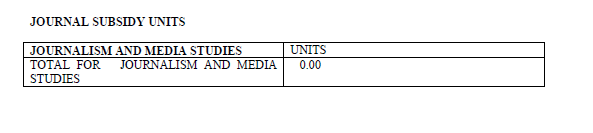 